.SIDE RIGHT, HOLD, LEFT SAILOR SHUFFLE, RIGHT CROSS OVER, HOLD, LEFT "QUICK" SCISSORSSIDE TOUCH RIGHT, HOLD, ¼ RIGHT & RIGHT COASTER STEP, LEFT FORWARD, RIGHT LOCK STEP, LEFT FORWARD CHA-CHARIGHT FORWARD, PIVOT ½ LEFT, RIGHT FORWARD CHA-CHA, LEFT FORWARD & SIDE TOUCHES, ¼ LEFT & LEFT COASTER STEPDIAGONAL RIGHT STEP FORWARD, LEFT CHA-CHA BACK-REPEAT TWICEVINE RIGHT 2, RIGHT SIDE CHA-CHA TURNING ½ RIGHT, VINE LEFT 2, LEFT CHA-CHA IN PLACEVINE RIGHT 2, RIGHT SIDE CHA-CHA TURNING ¼ RIGHT, LEFT FORWARD, RIGHT LOCK STEP, LEFT FORWARD CHA-CHAOption for the last 4 counts -- full spin RREPEATSooner Or Later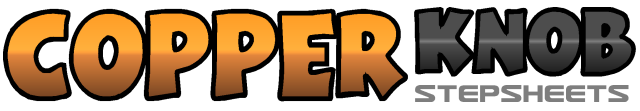 .......Count:48Wall:4Level: beginner/intermediate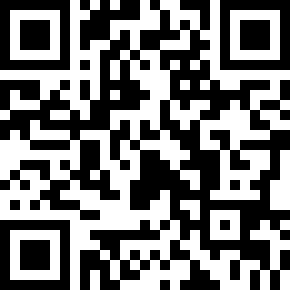 Choreographer:Peter Metelnick (UK)Peter Metelnick (UK)Peter Metelnick (UK)Peter Metelnick (UK)Peter Metelnick (UK)Music:Dance With A Stranger - Janis LeighDance With A Stranger - Janis LeighDance With A Stranger - Janis LeighDance With A Stranger - Janis LeighDance With A Stranger - Janis Leigh.......1-2Step R foot to R side, hold3&4Cross step L foot behind R, step R foot to R side, step L foot slightly to the L5-6Cross step R foot over L, hold7&8Step L foot to L side, step R foot together, cross step L foot over R1-2Touch R toes to R side, hold3&4Pivot ¼ R on L foot and step R foot back, step L foot together, step R foot forward5-6Step L foot forward, step R foot forward "locking" R foot behind L ankle7&8Step L foot forward, step R foot together, step L foot forward1-2Step R foot forward, pivot ½ L3&4Step R foot forward, step L foot together, step R foot forward5-6Touch L toes forward, touch L toes to L side7&8Pivot ¼ L on R foot and step L foot back, step R foot together, step L foot forward1-2On a R diagonal, step R foot forward, touch L foot together (option-snap fingers on both hands or clap hands)3&4On a L diagonal, step L foot back, step R foot together, step L foot together5-6On a R diagonal, step R foot back, touch L foot together (option-snap fingers on both hands or clap hands)7&8On a L diagonal, step L foot forward, step R foot together, step L foot together1-2Step R foot to R side, cross step L foot behind R3&4Step R foot to R side turning ¼ R, step L foot together turning ¼ R, step R foot together5-6Step L foot to L side, step R foot together7&8Step L foot to L side, step R foot together, step L foot together1-2Step R foot to R side, cross step L foot behind R3&4Step R foot to R side turning ¼ R, step L foot together, step R foot forward5-6Step L foot forward, step R foot forward "locking" R foot behind L ankle7&8Step L foot forward, step R foot together, step L foot forward5-6Step L foot forward & turn ½ R, step R foot forward completing a full turn R7&8Step L foot forward, step R foot together, step L foot forward